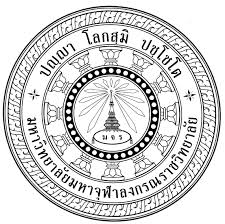 การมีส่วนร่วมของประชาชนในการพัฒนาการเมืองการปกครองตามแนวแห่งธรรมาธิปไตย ในเขตเทศบาลนครระยอง จังหวัดระยองPUBLIC PARTICIPATION IN DHAMMATHIPATEYYA POLITICAL DEVELOPMENT IN RAYONG MUNICIPALITY, RAYONG PROVINCEพระนิคม จนฺทธมฺโม (สุขเจริญ)สารนิพนธ์นี้เป็นส่วนหนึ่งของการศึกษาตามหลักสูตรปริญญารัฐศาสตรมหาบัณฑิตบัณฑิตวิทยาลัยมหาวิทยาลัยมหาจุฬาลงกรณราชวิทยาลัยพุทธศักราช ๒๕๖๒การมีส่วนร่วมของประชาชนในการพัฒนาการเมืองการปกครองตามแนวแห่งธรรมาธิปไตย ในเขตเทศบาลนครระยอง จังหวัดระยองพระนิคม จนฺทธมฺโม (สุขเจริญ)สารนิพนธ์นี้เป็นส่วนหนึ่งของการศึกษาตามหลักสูตรปริญญารัฐศาสตรมหาบัณฑิตบัณฑิตวิทยาลัยมหาวิทยาลัยมหาจุฬาลงกรณราชวิทยาลัยพุทธศักราช ๒๕๖๒(ลิขสิทธิ์เป็นของมหาวิทยาจุฬาลงกรณราชวิทยาลัย)Public Participation in Dhammathipateyya Political Development in Rayong Municipality,Rayong ProvincePhra Nikom Candadhammo (Sukchareon)A Research Paper Submitted in Partial Fulfillment ofthe Requirements for the Degree of Master of Political ScienceGraduate SchoolMahachulalongkornrajavidyalaya UniversityC.E. 2019(Copyright by Mahachulalongkornrajavidyalaya University)ชื่อสารนิพนธ          : การมีส่วนร่วมของประชาชนในการพัฒนาการเมืองการปกครอง                             ตามแนวแห่งธรรมาธิปไตย ในเขตเทศบาลนครระยอง จังหวัดระยองผู้วิจัย                   : พระนิคม จนฺทธมฺโม (สุขเจริญ) ปริญญา                 : รัฐศาสตรมหาบัณฑิต คณะกรรมการควบคุมสารนิพนธ                             : รศ. ดร.ธัชชนันท์  อิศรเดช,  พธ.บ. (การบริหารรัฐกิจ), น.บ. (นิติศาสตรบัณฑิต),                              M.A. (Political Science), Ph.D. (Political Science)                             : รศ. ดร.ประณต นันทิยะกุล, ร.บ. (รัฐศาสตร์), ร.ม. (รัฐศาสตร์) วันสำเร็จการศึกษา   : ๔ มีนาคม ๒๕๖๓บทคัดยอ	การวิจัยครั้งนี้มีวัตถุประสงค คือ ๑. เพื่อศึกษาระดับการมีสวนร่วมของประชาชนในการพัฒนาการเมืองการปกครองตามแนวแห่งธรรมาธิปไตย ในเขตเทศบาลนครระยอง จังหวัดระยอง  
๒. เพื่อเปรียบเทียบการมีสวนร่วมของประชาชนในการพัฒนาการเมืองการปกครองตามแนวแห่งธรรมาธิปไตย ในเขตเทศบาลนครระยอง จังหวัดระยอง โดยจำแนกตามปัจจัยส่วนบุคคล และ ๓. เพื่อศึกษาปญหาอุปสรรคการมีส่วนร่วมของประชาชนในการพัฒนาการเมืองการปกครองตามแนวแห่งธรรมาธิปไตย ในเขตเทศบาลนครระยอง จังหวัดระยอง	ระเบียบวิธีวิจัยเป็นการวิจัยแบบผสานวิธี โดยเป็นการวิจัยเชิงปริมาณ เครื่องมือที่ใช้ในการวิจัย 
คือแบบสอบถาม ซึ่งค่าความเชื่อมั่นทั้งฉบับเท่ากับระดับค่า Reliability (Alpha) ๐.๙๓๖ กลุ่มตัวอย่างจำนวน ๓๙๖ คน โดยใช้สูตรคำนวณขนาดกลุ่มตัวอย่างของทาโร่ ยามาเน่ (Taro Yamane) จากจำนวนประชากรตั้งแต่อายุ ๑๘ ปีขึ้นไป จำนวน ๔๓,๑๑๖ คน และการวิจัยเชิงคุณภาพ ใชการสัมภาษณ์เชิงลึก กับผู้ใหข้อมูลสำคัญ จำนวน ๑๒ รูป/คน วิเคราะห์ข้อมูลด้วยสถิติที่ใช ได้แก คาความถี่ ค่าร้อยละ ค่าเฉลี่ย สวนเบี่ยงเบนมาตรฐาน และทำการทดสอบสมมติฐานทดสอบค่าที (t-test) และทดสอบค่าเอฟ  (F-test) ด้วยการวิเคราะห์ความ แปรปรวนแบบทางเดียว (One way ANOVA)  และเปรียบเทียบความแตกต่างรายคูด้วยวิธีผลต่างนัยสำคัญน้อยที่สุด (Least Significant Difference : LSD)  ในส่วนของข้อคำถามปลายเปิดที่แสดงปัญหาอุปสรรค  และข้อเสนอแนะ ผู้วิจัยทำการจัดกลุ่มตามประเด็นที่กำหนด ไว้ในแบบสอบถามปลายเปิด จากนั้นจะทำการวิเคราะห์โดยใช้การแจกแจงความถี่ และข้อมูลจากการสัมภาษณ์ ผู้วิจัยทำการจัดกลุ่มข้อมูล (Data Grouping) สาระสำคัญของประเด็นการสัมภาษณ์ จากนั้นทำการวิเคราะห์ข้อมูลเชิงเนื้อหา (Content Analysis Technique)ผลการวิจัยพบวา  	๑. การมีส่วนร่วมของประชาชนมีสวนร่วมในการพัฒนาการเมืองการปกครองตามแนวแห่งธรรมาธิปไตย ในเขตเทศบาลนครระยอง จังหวัดระยอง โดยภาพรวมอยู่ในระดับมาก ( = ๓.๙๙)  เมื่อพิจารณาเป็นรายด้าน พบว่า ด้านการมีส่วนร่วมแสดงความคิดเห็น ตามหลักอปริหานิยธรรม อยู่ในระดับมาก 
( = ๔.๐๗ ) และด้านมีส่วนร่วมรับผลประโยชน์ ตามหลักอปริหานิยธรรม อยู่ในระดับมาก ( = ๔.๐๗ ) รองลงมาได้แก่ การมีส่วนร่วมติดตามและประเมินผล ตามหลักอปริหานิยธรรม  (= ๓.๙๒ ) อยู่ในระดับมาก และด้านการมีส่วนร่วมตัดสินใจ ตามหลักอปรหานิยธรรม ( = ๓.๘๙) อยู่ในระดับมาก ตามลำดับ 		๒. ผลการเปรียบเทียบการมีสวนร่วมของประชาชนในการพัฒนาการเมืองการปกครอง ตามแนวแห่งธรรมาธิปไตย ในเขตเทศบาลนครระยอง จังหวัดระยอง โดยการจำแนกตามปัจจัยส่วนบุคคล พบว่า เพศ อายุ ระดับการศึกษา และสถานภาพสมรส  ต่างกัน ประชาชนมีส่วนร่วมไม่แตกต่างกัน จึงปฏิเสธสมมติฐานที่ตั้งไว้ สวนประชาชนที่มี อาชีพ และรายได้ต่อเดือน ต่างกัน มีส่วนร่วมแตกต่างกัน จึงยอมรับสมมติฐานที่ตั้งไว้  	๓. ปัญหาอุปสรรค ในการมีสวนร่วมของประชาชนในการพัฒนาการเมืองการปกครอง ตามแนวแห่งธรรมาธิปไตย ในเขตเทศบาลนครระยอง จังหวัดระยอง พบว่า ผู้เข้าร่วมในการประชุมนำเสนอความคิดเห็นมีจำนวนน้อย และไม่กล้าแสดงออกในความคิดเห็นที่เกี่ยวกับปัญหาของการเมืองการปกครองที่เกิดขึ้น ส่วนมากไม่ค่อยที่จะมีเวลาเข้าร่วมประชุมเพราะติดภารกิจ ประชาชนยังขาดความรู้ความเข้าใจในการเข้าร่วมกิจกรรมทางการเมืองและประชาชนไม่ได้เป็นสมาชิกของพรรคการเมือง ประชาชนจึงไม่ตระหนัก และไม่ให้ความสำคัญในการมีส่วนร่วมของการพัฒนาการเมืองการปกครอง นอกจากนี้ยังมีปัญหาที่ประชาชนมองว่าไม่ใช่เรื่องของตนเอง โดยปล่อยให้เป็นหน้าที่ของผู้บริหารของหน่วยงานข้าราชการในการตัดสินใจ ประชาชนมองว่าไม่ใช่เรื่องที่สำคัญในการที่จะติดตามและประเมินผล เพราะประชาชนไม่สามารถเข้าถึงการรับผลประโยชน์ของรัฐ 	สำหรับข้อเสนอแนะ พบว่า การบริหารงานของเทศบาลนครระยอง เมื่อมีการประชุมควรรับฟังความคิดเห็น และรับฟังเสียงส่วนมากของประชาชน เพื่อที่จะทำให้เกิดการพัฒนาการเมืองการปกครองไปในทิศทางที่ดี หากประชาชนได้ร่วมตัดสินใจในเรื่องการพัฒนาการเมืองการปกครองมาก ๆ ก็จะเป็นผลดี การให้ประชาชนได้มีส่วนร่วมติดตามและประเมินผลในการทำงานของผู้นำ เพื่อประโยชน์ของประชาชน
และประเทศชาติให้มีคุณภาพอย่างแท้จริง และควรนำเสนอให้ประชาชนในชุมชนต่าง ๆ ได้รับรู้ในผลประโยชน์ที่ทุกคนจะได้รับว่าเป็นอย่างไร เพื่อให้ประชาชนได้มองเห็นผลประโยชน์ที่จะได้รับร่วมกัน และการเปิดโอกาสให้ประชาชนมีส่วนร่วมในการบริหารงานในโครงการต่าง ๆ เพื่อเสนอปัญหาและการสำรวจปัญหาของคนในพื้นที่ที่ประชาชนต้องการเพื่อเสนอทางออกร่วมกันและเสนอต่อเทศบาลนครระยอง ในการจัดสรรงบประมาณลงไปแก้ไขปัญหาเพื่อปรับปรุงให้ดีขึ้น ควรรับฟังความคิดเห็นที่หลากหลายของประชาชนเพื่อเป็นแนวทางแก้ไขต่อไป Research Paper Title  :  Public Participation in Dhammathipateyya Political                                            Development in Rayong Municipality, Rayong ProvinceResearcher                 : Phra Nikom Candadhammo  (Sukchareon)Degree                       : Master of Political ScienceResearch Paper Supervisory Committee          	  : Assoc. Prof. Dr.Thatchanan Issaradet, B.A. (Public               Administration), LLB. (Laws), M.A. (Political Science), Ph.D.               (Political Science)                                 : Assoc. Prof. Dr.Pranod Nantiyakul, B.A. (Political Science),                                    M.A. (Political Science) Date of Graduation    :  March 4, 2020Abstract 	Objectives of this research were 1. To study the level of Public Participation in Dhammathipateyya Political Development in Rayong Municipality, Rayong Province, 
2. To compare the Public Participation in Dhammathipateyya Political Development in Rayong Municipality, Rayong Province, 3. To study the problems, obstacles and suggestion for Public Participation in Dhammathipateyya Political Development in Rayong Municipality, Rayong Province.   	Methodology was mixed methods: The quantitative research by using the survey method collected data with questionnaires that had reliability Alpha at 0.936 from 396 samples derived from populations of 43,116 people, 18 years of ages and older, using Taro Yamane’s formula. The qualitative research collected data from 12 key informants. Data from the quantitative research were analyzed by frequency, percentage, mean, standard deviation (S.D.), T-Test, and F-test, one-way ANOVA. and compared the differences of paired variables with and Least Significant Different: LSD. The open-ended questionnaires indicating problems, obstacles and suggestions were grouped into set categories and analyzed with frequency. Data from in-depth-interviewing were also grouped into categories and analyzed data by content analysis technique.Findings of this research were as following: 	1. Public Participation in Dhammathipateyya Political Development in Rayong Municipality, Rayong Province, by overall, was at high level (=3.99), Each aspect considered was found that the opinions expression according Apparihaniyadhamma was at high level (=4.07). Participation in benefit sharing according to Apparihaniyadhamma was at high level (=4.07)   Participation in monitoring and evaluation according to Apparihaniyadhamma (=3.92) and the participation in decision making according to Apparihaniyadhamma (=3.89) respectively.	2. The results of opinion comparison of Public Participation in Dhammathipateyya Political Development In Rayong Municipality, Rayong Province, classified by personal factors found that were found that the people with different gender, age, level of education and marriage status, did not have had different participation in Dhammathipateyya Political development in Rayong municipality, Rayong province, rejecting the set research hypothesis. The people who had different career and income per month, had different opinions on the Dhammathipateyya political development in Rayong municipality, Rayong province, accepting the set research hypothesis, 	3. Problems, obstacles of Dhammathipateyya Political development in Rayong municipality, Rayong province were found that few people participated in meetings and dared not express their opinions on occurring political problems. Most people did not have time to participate in the meetings because of their personal engagement. Most people did not have knowledge in participation in political activities and they were not members of political parties. So they did not beware and not give the importance of the participation in political development. Besides, people thought that political activities were not their duties. So they let it be the duties of the executives, of government officers, to make decisions for them. People did not see the importance of following up the leaders’ performance because people did not get access to the real benefits from the government.	Suggestions were found that Rayong municipality, Rayong province, should listen to the people’s opinions for more political development in good direction. If people participated in decision making in political development, it would yield good results. It would open more opportunities for people to follow up their political leaders’ performance for the benefits of people and of the nation. People in each communities should be informed widely the benefits they would receive collectively. People should have opportunities to participate in projects management so that they could explore and see any propose budget allocations to Rayong Municipality to be used in problems solving. The Rayong Municipality should listen to people’s various opinions and use as guidelines for further local problems solving.แบบสอบถามเพื่อการวิจัย            เรื่อง :  การมีส่วนร่วมของประชาชนในการพัฒนาการเมืองการปกครอง                        ตามแนวแห่งธรรมาธิปไตย ในเขตเทศบาลนครระยอง จังหวัดระยอง                              ……………………………………………………………………………          คำชี้แจง :            ๑. แบบสอบถามนี้มีวัตถุประสงค์เพื่อศึกษาวิจัยเรื่อง “การมีส่วนร่วมของประชาชนในการพัฒนาการเมืองการปกครองตามแนวแห่งธรรมาธิปไตย ในเขตเทศบาลนครระยอง จังหวัดระยอง”            ๒. แบบสอบถามมีทั้งหมด ๓ ตอน                    ตอนที่ ๑ เป็นแบบสอบถามเกี่ยวกับสถานภาพส่วนบุคคลของผู้ตอบแบบสอบถาม                    ตอนที่ ๒ เป็นแบบสอบถามเกี่ยวกับการมีส่วนร่วมของประชาชนในการพัฒนาการเมืองการปกครองตามแนวแห่งธรรมาธิปไตย ในเขตเทศบาลนครระยอง จังหวัดระยอง                    ตอนที่ ๓ เป็นแบบสอบถามปลายเปิด (Open Questionnaire) ท่านมีความคิดเห็นอื่นๆ เกี่ยวกับปัญหาอุปสรรค และข้อเสนอแนะ ในการมีส่วนร่วมของประชาชนในการพัฒนาการเมืองการปกครองตามแนวแห่งธรรมาธิปไตย ในเขตเทศบาลนครระยอง จังหวัดระยอง             ๓. แบบสอบถามนี้มีวัตถุประสงค์นำมาใช้ในการศึกษาวิจัยเท่านั้น ซึ่งจะไม่มีผลกระทบต่อผู้ตอบแบบสอบถาม หรือหน่วยงานของท่าน และจะไม่มีการเปิดเผยข้อมูลเป็นรายบุคคลแต่อย่างใด            ผู้วิจัยหวังเป็นอย่างยิ่งว่าจะได้รับความอนุเคราะห์จากท่าน ในการตอบแบบสอบถามครั้งนี้เป็นอย่างดี ขอเจริญพรขอบคุณทุกท่าน ที่ได้ตอบแบบสอบถามนี้ตามความเป็นจริง และตรงกับความเห็นของท่านมากที่สุด คำตอบของท่านจะเก็บไว้เป็นความลับและจะใช้สำหรับการวิจัยครั้งนี้ เท่านั้น    ผู้ศึกษาขอเจริญพร และขอบคุณทุกท่านเป็นอย่างยิ่งในความร่วมมือตอบแบบสอบถามครั้งนี้                                                 	  พระนิคม  จนฺทธมฺโม  (สุขเจริญ)                                       	      นิสิตปริญญาโท หลักสูตรรัฐศาสตรมหาบัณฑิต                                     			บัณฑิตวิทยาลัย                                               มหาวิทยาลัยมหาจุฬาลงกรณราชวิทยาลัย                                                             พุทธศักราช ๒๕๖๒ตอนที่ ๑ เป็นแบบสอบถามเกี่ยวกับสถานภาพทั่วไปของผู้ตอบแบบสอบถามคำชี้แจง : โปรดทำเครื่องหมาย √ ลงใน [ ] หน้าข้อความตามสภาพที่เป็นจริงเกี่ยวข้องกับผู้ตอบแบบสอบถาม๑. เพศ                        	[ ] ชาย                               	[ ] หญิง๒. อายุ                        	[ ] ๑๘ – ๓๐ ปี                     	[ ] ๓๑ – ๔๐ ปี                        	[ ] ๔๑ – ๕๐ ปี              	[ ] ๕๑ – ๖๐ ปี                             	[ ]  ๖๑ ปี ขึ้นไป๓. ระดับการศึกษา                        	[ ] ประถมศึกษา             	[ ] มัธยมศึกษา                        	[ ] อนุปริญญาและปริญญาตรี     	[ ] ปริญญาโท	[ ] อื่น ๆ ระบุ......................................๔. อาชีพ                        	[ ] เกษตรกรรม                  	[ ] ค้าขาย                        	[ ] รับจ้างทั่วไป               	[ ] รับราชการ /รัฐวิสาหกิจ	[ ] นักธุรกิจ 	[ ] นักเรียน / นักศึกษา	[ ] อื่น ๆ ระบุ..........................................๕. สถานภาพสมรส                        	[ ] โสด                        	[ ] สมรส                        	[ ] หย่าร้าง                   	[ ] แยกกันอยู่ ๖. รายได้ต่อเดือน                         	[ ] ต่ำกว่า  ๕,๐๐๐ บาท          	[ ]  ๕,๐๐๑ – ๑๐,๐๐๐ บาท                             	[ ] ๑๐,๐๐๑ – ๑๕,๐๐๐ บาท     [ ]  ๑๕,๐๐๑ – ๒๐,๐๐๐ บาท                           	[ ] ๒๐,๐๐๑   บาท ขึ้นไปตอนที่ ๒  แบบสอบถามเกี่ยวกับการมีส่วนร่วมของประชาชนในการพัฒนาการเมืองการปกครอง              ตามแนวแห่งธรรมาธิปไตย ในเขตเทศบาลนครระยอง จังหวัดระยอง คำชี้แจง : โปรดทำเครื่องหมาย √ ในช่องระดับการมีส่วนร่วมของประชาชนในการพัฒนาการเมือง             การปกครองในระดับใด ที่ตรงกับสภาพความเป็นจริง โดยกำหนดระดับคะแนน ดังนี้    		๕  หมายถึง การมีส่วนร่วมของประชาชน  มากที่สุด    		๔  หมายถึง การมีส่วนร่วมของประชาชน  มาก     		๓  หมายถึง การมีส่วนร่วมของประชาชน  ปานกลาง     		๒  หมายถึง การมีส่วนร่วมของประชาชน  น้อย    		๑  หมายถึง การมีส่วนร่วมของประชาชน  น้อยที่สุดตอนที่ ๓ แบบสอบถามปลายเปิด (Open Questionnaire) ท่านมีความคิดเห็นอื่น ๆ เกี่ยวกับปัญหา อุปสรรค และข้อเสนอแนะในการมีส่วนร่วมของประชาชนในการพัฒนาการเมืองการปกครองตามแนวแห่งธรรมาธิปไตย ในเขตเทศบาลนครระยอง จังหวัดระยอง    ๑. ด้านการมีส่วนร่วมแสดงความคิดเห็น ตามหลักอปริหานิยธรรม (ธรรมไม่เป็นที่ตั้งแห่งความเสื่อม แต่เป็นธรรมเพื่อความเจริญ) 	ปัญหา อุปสรรค.....................................................................................................................................................................................................................................................................................................................................................................................................................................................................................................................................................................................................................................................................................................................................................................................................................................................................................................   	ข้อเสนอแนะ.................................................................................................................................................................................................................................................................................................................................................................................................................................................................................................................................................................................................................................................................................................................................................................................................................................................................................................๒. ด้านการมีส่วนร่วมตัดสินใจ ตามหลักอปริหานิยธรรม (ธรรมไม่เป็นที่ตั้งแห่งความเสื่อม แต่เป็นธรรมเพื่อความเจริญ)ปัญหาอุปสรรค..................................................................................................................................................................................................................................................................................................................................................................................................................................................................................................................................................................................................................................................................................................................................................................................................................................................................................................ข้อเสนอแนะ.........................................................................................................................................................................................................................................................................................................................................................................................................................................................................................................................................................................................................................................................................................................................................................................................................................................................๓. ด้านการมีส่วนร่วมติดตามและประเมินผล ตามหลักอปริหานิยธรรม (ธรรมไม่เป็นที่ตั้งแห่งความเสื่อมแต่เป็นธรรมเพื่อความเจริญ)ปัญหาอุปสรรค.....................................................................................................................................................................................................................................................................................................................................................................................................................................................................................................................................................................................................................................................................................................................................................................................................................................................................................................ข้อเสนอแนะ....................................................................................................................................................................................................................................................................................................................................................................................................................................................................................................................................................................................................................................................................................................................................................................................................................................................................................................๔.  ด้านการมีส่วนร่วมรับผลประโยชน์ ตามหลักอปริหานิยธรรม (ธรรมไม่เป็นที่ตั้งแห่งความเสื่อม แต่เป็นธรรมเพื่อความเจริญ) ปัญหาอุปสรรค………………………………………………………………………………………………………………………………………………………………………………………………………………………………………………………………………………………………………………………………………………………………………………………………………………………………………………………………………………………………………………………………………………………………………………………………………………………………………………………………………………………………………………………………………………………………………………………………………………..ข้อเสนอแนะ………………………………………………………………………………………………………………………………………………………………………………………………………………………………………………………………………………………………………………………………………………………………………………………………………………………………………………………………………………………………………………………………………………………………………………………………………………………………………………………………………………………………………………………………………………………………………………………………………………..                  *** ขอเจริญพร และขอบคุณที่ให้ความร่วมมือในการตอบแบบสอบถาม ***                                                      พระนิคม จนฺทธมฺโม  (สุขเจริญ)                                             นิสิตปริญญาโท หลักสูตรรัฐศาสตรมหาบัณฑิต                                                               บัณฑิตวิทยาลัย                                                  มหาวิทยาลัยมหาจุฬาลงกรณราชวิทยาลัย                                                              พุทธศักราช ๒๕๖๒ข้อ๑. ด้านการมีส่วนร่วมแสดงความคิดเห็นตามหลักอปริหานิยธรรม         ระดับการมีส่วนร่วม         ระดับการมีส่วนร่วม         ระดับการมีส่วนร่วม         ระดับการมีส่วนร่วม         ระดับการมีส่วนร่วมข้อ๑. ด้านการมีส่วนร่วมแสดงความคิดเห็นตามหลักอปริหานิยธรรมมากที่สุดมากปานกลางน้อยน้อยที่สุด๑.ท่านได้เข้าร่วมประชุมประชาคมชุมชนของประชาชน เพื่อรับฟังหรือเสนอข้อคิดเห็นต่าง ๆ เกี่ยวกับปัญหาในการกำหนดทิศทางการพัฒนาการเมืองการปกครอง อย่างต่อเนื่อง๒.ท่านได้เข้าร่วมการประชุมก่อนเวลาและตรงต่อเวลาเสมอ ไม่เคยละทิ้งการประชุมโดยไม่มีเหตุอันควร ๓.ท่านได้มีส่วนร่วมในการปฏิบัติตนตาม ข้อบังคับขององค์กรปกครองส่วนท้องถิ่น๔.ท่านมีความเคารพเชื่อฟังผู้นำในชุมชน เคารพกฎกติกาของชุมชน/ท้องถิ่น๕.มีการประชุมเกี่ยวกับการเมืองในระดับชาติและระดับท้องถิ่น สมควรจะเชิญกลุ่มสตรีร่วมแสดงความคิดเห็น ทุกครั้ง๖.ท่านพิจารณาแล้วว่าในการมีส่วนร่วมท่านรู้จักเคารพกติกาของสถานที่๗.ท่านเห็นว่าผู้นำทางการเมืองควรมีนโยบายในการดูแลปกป้องประชาชนผู้ที่กระทำความดีเพื่อสังคมข้อข้อ๒. ด้านการมีส่วนร่วมตัดสินใจตามหลักอปริหานิยธรรม         ระดับการมีสวนร่วม         ระดับการมีสวนร่วม         ระดับการมีสวนร่วม         ระดับการมีสวนร่วม         ระดับการมีสวนร่วมข้อข้อ๒. ด้านการมีส่วนร่วมตัดสินใจตามหลักอปริหานิยธรรมมากที่สุดมากปานกลางน้อยน้อยที่สุด๑.๑.ท่านได้ร่วมเพื่อตัดสินใจในการประชุมประชาคมเกี่ยวกับปัญหาและการกำหนดทิศทางการเมืองการปกครอง ส่วนท้องถิ่น๒.๒.ท่านมีส่วนร่วมเข้าประชุมเพื่อตัดสินใจรับทราบนโยบายและแผนงาน โครงการ หรือกิจกรรมทางการเมืองของท่านอยู่บนพื้นฐานของเสรีภาพ๓.๓.ท่านมีส่วนร่วมในการตัดสินใจ คัดค้านหรือโต้แย้ง อย่างมีเหตุผล เกี่ยวกับการดำเนินการด้านนโยบาย แผนงาน และโครงการภายในกฎหมาย๔.๔.ท่านมีความเคารพต่อผู้นำชุมชนในการตัดสินใจบรรจุโครงการ หรือกิจกรรม ซึ่งเป็นความต้องการของประชาชน ร่วมกับเทศบาล๕.๕.เปิดโอกาสให้สตรีมีส่วนร่วมในการตัดสินใจนำเสนอความต้องการของประชาชน ในการพัฒนาการเมืองการปกครอง๖.๖.ผู้บริหารองค์กรส่วนท้องถิ่นควรส่งเสริมให้ประชาชนเกิดความรักและหวงแหนในสถานที่เคารพที่สำคัญของชุมชน๗.ท่านมีส่วนร่วมในการตัดสินใจเพื่อสนับสนุนคนดี ปกป้องคนดีส่งเสริมคนดี เลือกคนดีที่มีความสามารถมีคุณธรรมเข้ามาเป็นกำลังในการบริหารบ้านเมืองท่านมีส่วนร่วมในการตัดสินใจเพื่อสนับสนุนคนดี ปกป้องคนดีส่งเสริมคนดี เลือกคนดีที่มีความสามารถมีคุณธรรมเข้ามาเป็นกำลังในการบริหารบ้านเมืองข้อข้อ๓. ด้านการมีส่วนร่วมติดตามและประเมินผลตามหลักอปริหานิยธรรม         ระดับการมีสวนร่วม         ระดับการมีสวนร่วม         ระดับการมีสวนร่วม         ระดับการมีสวนร่วม         ระดับการมีสวนร่วมข้อข้อ๓. ด้านการมีส่วนร่วมติดตามและประเมินผลตามหลักอปริหานิยธรรมมากที่สุดมากปานกลางน้อยน้อยที่สุด๑.๑.ท่านเข้าร่วมประชุมเพื่อติดตามและประเมินผลโครงการที่ตัดสินใจร่วมกัน๒.๒.ท่านร่วมทำประชาพิจารณ์ต่อนโยบายและติดตามผล โครงการใด โครงการหนึ่ง ของภาครัฐ และของเทศบาลนครระยอง๓.๓.ท่านมีส่วนร่วมในการกำหนดกฎระเบียบ แนวทางแก้ไข วิธีการในการติดตามและประเมินผล ของโครงการบริหารพัฒนาส่วนท้องถิ่นข้อรายการระดับการมีส่วนร่วมระดับการมีส่วนร่วมระดับการมีส่วนร่วมระดับการมีส่วนร่วมระดับการมีส่วนร่วมข้อรายการมากที่สุดมากปานกลางน้อยน้อยที่สุด๔.ท่านมีความเคารพและรับฟังความคิดเห็นต่อผู้นำบริหารการเมืองการปกครอง เพื่อติดตามและประเมินผล ๕.ท่านสนับสนุนให้สตรีได้ร่วมประชุมและติดตามประเมินผลการทำงานขององค์กรปกครองส่วนท้องถิ่น๖.ท่านคิดว่าพรรคการเมืองทุกคนจะต้องมีความเคารพต่อความคิดเห็นในการติดตามประเมินผลของประชาชน  ๗.ท่านคิดว่าประชาชนควรที่จะเลือกพรรคการเมืองที่มีนโยบายตอบสนองความต้องการของประชาชนข้อ๔.   ด้านการมีส่วนร่วมรับผลประโยชน์ตามหลักอปริหานิยธรรม        ระดับการมีสวนร่วม        ระดับการมีสวนร่วม        ระดับการมีสวนร่วม        ระดับการมีสวนร่วม        ระดับการมีสวนร่วมข้อ๔.   ด้านการมีส่วนร่วมรับผลประโยชน์ตามหลักอปริหานิยธรรมมากที่สุดมากปานกลางน้อยน้อยที่สุด๑.ท่านได้ออกเสียงเลือกตั้งให้พรรคการเมืองทีมีนโยบายในการแก้ปัญหาให้กับส่วนท้องถิ่น๒.ในการประชุมทุกครั้งท่านสามารถแสดงความคิดเห็นได้อย่างเต็มที่ เพื่อแก้ไขปัญหาที่เกิดขึ้น๓.ท่านเห็นว่าการออกกฎหมายและกฎระเบียบที่ใช้ในการอยู่ร่วมกันของประชาชน ทำให้เกิดประโยชน์สุขแก่สังคม๔.ท่านให้ความเคารพต่อผู้นำทางการเมืองที่มีสัจจะ พูดจริง ทำจริง๕.ความเสมอภาคของสิทธิสตรีในการที่จะมีส่วนร่วมในกิจกรรมทางการเมืองการปกครอง๖.ภาครัฐมีนโยบายหรือโครงการที่จะดูแลศาสนสถานให้ความสำคัญสถานที่ศักดิ์สิทธิ์อันเป็นที่ยึดเหนี่ยวจิตใจของประชาชน๗.ประชาชนได้ส่งเสริมและเลือกตั้งคนดีให้เข้าไปมีอำนาจทางการเมือง